Орловская областьНоводеревеньковский районАдминистрация Глебовского сельского поселенияПОСТАНОВЛЕНИЕ 24 декабря 2021 года                                                        № 63      с. ГлебовоОб утверждении административного регламента предоставлениямуниципальной услуги по оказанию поддержки субъектам малого исреднего предпринимательства в рамках реализациимуниципальных программВ соответствии с Федеральным законом от 27 июля 2010 года № 210 – ФЗ «Об организации  предоставления  государственных  и  муниципальных  услуг», Федеральным  законом  от  24  июля  2007  года  №  209 ФЗ  «О  развитии  малого  и среднего предпринимательства в Российской Федерации», Федеральным законом от 6 октября  2003  года  №  131 - ФЗ  «Об  общих  принципах  организации  местного самоуправления в Российской Федерации», Администрация Глебовского сельского поселенияПОСТАНОВЛЯЕТ:1.  Утвердить  прилагаемый  административный  регламент  исполнения муниципальной  услуги  по  оказанию  поддержки  субъектам  малого  и  среднего предпринимательства в рамках реализации муниципальных программ.2. Настоящее постановление разместить на официальном сайте Администрации  Глебовского  сельского поселения в сети «Интернет»3. Настоящее постановление вступает в силу со дня подписания. 4. Контроль за исполнением настоящего порядка оставляю за собой.Глава поселения                                                               М.В.ШарыпинаПриложение 1к постановлению администрацииГлебовского  сельского поселенияот 24 декабря  г. № 63АДМИНИСТРАТИВНЫЙ РЕГЛАМЕНТисполнения муниципальной услуги «Оказание поддержки субъектам малого и среднего предпринимательства в рамках реализациимуниципальных программ»1. Общие положения1.1. Наименование муниципальной услугиАдминистративный регламент исполнения муниципальной услуги по оказанию поддержки субъектам малого и среднего предпринимательства в рамках реализации муниципальных программ (далее административный регламент) разработан в целях:- повышения  качества  исполнения  и  доступности  результатов  исполнения муниципальной  услуги  по оказанию  поддержки  субъектам  малого  и  среднего предпринимательства  в  рамках  реализации  муниципальных  программ  (далее муниципальная услуга);- создания комфортных условий для получателей муниципальной услуги.Поддержка субъектов малого и среднего предпринимательства осуществляется в следующих формах:1) имущественная поддержка;2) финансовая поддержка;3) информационная поддержка;4) правовая и консультационная поддержка;5) поддержка в продвижении на рынок производимых субъектами малого и среднего предпринимательства товаров и услуг.Административный регламент определяет порядок, сроки и последовательность действий  (административных  процедур)  должностных  лиц  Администрации Глебовского сельского поселения при исполнении муниципальной услуги.1.2. Круг заявителейЗаявителями, имеющими право на получение муниципальной услуги, являются индивидуальные  предприниматели  и  юридические  лица,  обратившиеся  за поддержкой по вопросам развития малого и среднего предпринимательства (далее заявитель).1.3. Порядок информирования об исполнении муниципальной услуги1.3.1.Информация о муниципальной услуге, предоставляемая заинтересованным лицам, является открытой и общедоступной.1.3.2. Информация по предоставлению услуги размещается на Интернет - сайте администрации Глебовского сельского поселения, в средствах массовой информации, на  информационных  стендах,  сообщается  по  номерам  телефонов  для  справок (консультации).1.3.3.  Получение  заявителями  консультаций  по  процедуре  предоставления услуги  может  осуществляться  следующими  способами:  посредством  личного обращения, по телефону, посредством письменных обращений по почте, посредством письменных обращений по электронной почте.1.3.4. Для получения информации (консультации) о процедуре предоставления муниципальной услуги (в том числе о ходе предоставления услуги) заинтересованные лица могут обратиться:- в  устной  форме  на  личном  приеме  или  посредством  телефонной  связи  к специалисту Администрации Глебовского сельского поселения - в письменной форме почтой или по электронной почте по адресу: 1.3.5. При консультировании по телефону специалист Администрации должен назвать свою фамилию, имя, отчество, должность, а также наименование органа, в которое  обратилось  заинтересованное  лицо,  а  затем  в  вежливой  форме  чѐтко  и подробно проинформировать обратившегося по интересующим вопросам.1.3.6.  Установлен  следующий  график  приѐма  получателей  муниципальной услуги в Администрации Глебовского сельского поселения.1.3.7. Информация  о  порядке  исполнения  муниципальной  услуги предоставляется:- непосредственно специалистами Администрации при личном обращении;- с использованием средств почтовой, телефонной связи и электронной почты;- посредством  размещения  в  информационно телекоммуникационных  сетях общего пользования (в том числе в сети Интернет), публикации в средствах массовой нформации;1.3.8. Основными требованиями к информированию заявителей являются:- достоверность предоставляемой информации;- четкость изложения информации;- полнота информирования;- наглядность форм предоставляемой информации;- удобство и доступность получения информации;- оперативность предоставления информации;1.3.9. Административный регламент должен быть представлен для ознакомления физическим или юридическим лицам по месту исполнения муниципальной услуги.1.3.10.  Административный  регламент  размещается  на  официальном  сайте Администрации Глебовского сельского поселения и на информационном стенде  администрации  Глебовского  сельского поселения Новодеревеньковского района.2. Стандарт предоставления услуги2.1.  Наименование органа  местного  самоуправления,  исполняющего муниципальную услугу.2.1.1. Исполнение муниципальной услуги по оказанию поддержки субъектам малого  и  среднего  предпринимательства  в  рамках  реализации  муниципальных программ  на  территории Глебовского сельского  поселения осуществляют специалисты Администрации.2.2. Описание предоставления услуги2.2.1. Основанием для рассмотрения специалистами Администрации вопроса о предоставлении муниципальной услуги лицам, указанным в пункте 1.4.2. настоящего административного  регламента,  является  заявление  на  получение  субсидии,  к заявлению  должна  быть  приложена  опись  представляемых документов  в  2-х экземплярах с указанием наименования и количества страниц каждого документа.2.2.2. К заявлению на получение субсидии заявитель прилагает:- копии  документов,  подтверждающих  государственную  регистрацию начинающего  СМП  и  копии  учредительных документов  (для  юридических  лиц), заверенные начинающим СМП;- копии документов, подтверждающих назначение на должность руководителя начинающего СМП (для юридических лиц);- справку  о  средней  численности  работников  начинающего  СМП  за  период хозяйственной деятельности;- справку  о  выручке  от  реализации  товаров  (работ,  услуг)  за  период хозяйственной деятельности без учѐта налога на добавленную стоимость;- справку налогового органа об отсутствии у начинающего СМП просроченной задолженности по налогам, сборам и иным обязательным платежам, полученную не ранее  чем  за 1  месяц до  дня  еѐ  представления  в  Администрацию Глебовского сельского поселения;- копии платежных поручений, чеков, договоров, актов выполненных работ, счетов-фактур,  счетов,  паспортов  технических средств  и  накладных  (при приобретении товаров), других документов, подтверждающих затраты, заверенные начинающим СМП, в случае осуществления данных расходов до подачи заявления на получение субсидии;- бизнес-план, определяющий финансово-экономические  параметры  (включая сопоставительную  оценку  затрат  и  результатов,  эффективность  использования, окупаемость  вложений  по  проекту),  технологии,  способы,  сроки  и  особенности реализации бизнес-проекта;- копии  действующих  контрактов  (договоров)  и  проектов  контрактов (договоров), необходимых для реализации бизнес-проекта (при наличии);- подписанный начинающим СМП договор о предоставлении субсидии в двух экземплярах,  составленный  на  основании  типового  договора  о  предоставлении субсидий.2.2.3.  Выписка  из  единого  государственного  реестра  юридических  лиц  или индивидуальных предпринимателей, полученной не ранее, чем за 3 месяца до дня еѐ представления в Администрацию Глебовского сельского поселения предоставляется налоговой службой в результате межведомственного взаимодействия.2.2.4 Данная муниципальная услуга является для заявителей бесплатной.2.2.5 Консультации по вопросам исполнения муниципальной услуги осуществляются специалистами Администрации при личном контакте с заявителями, а также с использованием средств Интернета, почтовой, телефонной связи и посредством электронной почты. При ответах на телефонные звонки и обращения граждан по вопросу исполнения муниципальной услуги специалисты Администрации обязаны:- начинать ответ на телефонный звонок с информации о наименовании органа, в который позвонил гражданин, фамилии, имени, отчестве и должности специалиста, принявшего телефонный звонок;- подробно в корректной форме информировать заинтересованное лицо о порядке исполнения муниципальной услуги;- при  невозможности самостоятельно  ответить  на  поставленные  вопросы переадресовать звонок заявителя на другое должностное лицо;- избегать  конфликтных  ситуаций,  способных  нанести  ущерб  их  репутации  или авторитету органа местного самоуправления;- соблюдать права и законные интересы заявителя.2.3. Результат исполнения муниципальной услугиКонечным результатом исполнения муниципальной услуги является оказание поддержки субъектам малого и среднего предпринимательства в рамках реализации мероприятий муниципальных программ.2.4. Нормативные правовые акты, регулирующие исполнение муниципальной Услуги Исполнение  муниципальной  услуги  осуществляется  в  соответствии  со следующими нормативными правовыми актами:- Гражданским кодексом Российской Федерации;- Федеральным законом от 6 октября 2003 года № 131-ФЗ «Об общих принципах организации местного самоуправления в Российской Федерации»;- Федеральным законом от 24 июля 2007 года № 209-ФЗ «О развитии малого и среднего предпринимательства в Российской Федерации»;- Федеральным законом от 2 мая 2006 года № 59-ФЗ «О порядке рассмотрения обращений граждан в Российской Федерации».2.5. Требования к местам предоставления муниципальной услугиПрием  заинтересованных  лиц  осуществляется  согласно  графику  приема специалиста Глебовского сельского  поселения указанному  в  пункте  1.3.6. Административного регламента.Помещение для предоставления муниципальной услуги должно быть оснащено стульями, столами. Для  ожидания  приема  застройщику  отводится  специальное  место, оборудованное стульями, столами для возможности оформления документов. В  целях  обеспечения  конфиденциальности  сведений  о  застройщике специалистом ведется прием только одного застройщика. Консультирование и (или) прием двух и более заявителей одновременно не допускаются.2.6.  Инвалидам  в  целях  обеспечения  доступности  муниципальной  услуги оказывается помощь в преодолении различных барьеров, мешающих в получении ими муниципальной услуги наравне с другими лицами. Помещения оборудуются расширенными  проходами,  позволяющими  обеспечить  беспрепятственный  доступ инвалидов.  Вход  в  здание,  в  котором  предоставляется  муниципальная  услуга, оборудован  пандусом,  расширенным  переходом,  позволяющим обеспечить беспрепятственный  вход  инвалидов  (инвалидов-колясочников).  Глухонемым, инвалидам  по  зрению  и  другим  лицам  с  ограниченными  физическими возможностями  при  необходимости  оказывается  помощь  по  передвижению  в помещениях. На  стоянке  должны  быть  предусмотрены  места  для  парковки  специальных транспортных  средств  инвалидов  (не  менее  10  процентов).  За  пользование парковочным  местом  плата  не  взимается.  Места  для  получения  информации  и заполнения документов оборудуются информационными стендами.2.7. Иные требования, в том числе учитывающие особенности предоставления муниципальной  услуги  в  многофункциональных  центрах  (далее – «МФЦ»)  и особенности предоставления муниципальной услуги в электронной форме.2.7.1.  Предоставление  муниципальной  услуги  в  «МФЦ»  осуществляется  при наличии  соглашения  о  взаимодействии  между  администрацией  Глебовского  сельского поселения и МФЦ (далее соглашение о взаимодействии).Предоставление муниципальной услуги в «МФЦ» осуществляется по принципу «одного окна», в соответствии с которым предоставление муниципальной услуги осуществляется  после  однократного  обращения  заявителя  с  соответствующим запросом, а взаимодействие с администрацией Глебовского  сельского поселения, предоставляющей  муниципальную  услугу,  осуществляется  многофункциональным центром без участия заявителя в соответствии с нормативными правовыми актами и соглашением о взаимодействии.2.7.2. Предоставление муниципальной услуги в электронной форме, в том числе взаимодействие  органов,  предоставляющих  государственные  услуги,  органов, предоставляющих   муниципальные   услуги,   организаций,   организующих предоставление  государственных  и  муниципальных  услуг,  и  заявителей, осуществляется  на  базе  информационных  систем,  включая  государственные  и муниципальные  информационные  системы,  составляющие информационно-технологическую и коммуникационную инфраструктуру.3. Состав, последовательность и сроки выполнения административныхпроцедур (действий), и требования к порядку их выполнения, в том числе особенности выполнения административных процедур(действий) в электронной форме3.1. Последовательность административных действий (процедур)3.1.1.  Предоставление  муниципальной  услуги  включает  в  себя  рассмотрение обращений  субъектов  малого  и  среднего  предпринимательства  за  оказанием поддержки  в  рамках  реализации  муниципальных  программ  развития  малого  и среднего предпринимательства.3.1.2.  Последовательность  административных  действий  (процедур)  по исполнению  муниципальной  услуги  отражена  в  блоксхеме,  представленной  в Приложении 1 к настоящему административному регламенту.3.2. Рассмотрение обращений субъектов малого и среднего предпринимательства за оказанием поддержки в рамках реализации муниципальных целевых программ развития малого и среднего предпринимательства3.2.1. Основанием  для  начала  исполнения  муниципальной  услуги  является обращение субъектов малого и среднего предпринимательства в Администрацию лично, посредством телефонной связи и электронной почты.По рассмотрению обращений субъектов малого и среднего предпринимательства за оказанием поддержки в рамках реализации муниципальных программ развития малого и среднего предпринимательства осуществляется:- консультирование по вопросам предоставления поддержки в рамках реализации муниципальных программ развития малого и среднего предпринимательства;- приѐм заявления и прилагаемых к нему документов;- проверка представленных документов.Администрация Глебовского  сельского  поселения  предоставляющая муниципальную  услугу,  не  вправе  требовать  от  заявителя  предоставления документов  и  информации,  которые  находятся  в  распоряжении  органов, предоставляющих   государственные   услуги,   органов,   предоставляющих муниципальные  услуги,  иных  государственных  органов,  органов  местного самоуправления и организаций в соответствии с нормативными правовыми актами Российской  Федерации,  нормативными  правовыми  актами  субъектов  Российской Федерации, муниципальными правовыми актами.Заявление  регистрируется  в  день  поступления,  рассматривается  Главой сельского поселения и  специалистом  администрации  в  срок  не  более  двух  дней  и направляется исполнителю.Срок  рассмотрения  заявления  не  может  превышать  30  календарных  дней  с момента представления заявления.Специалист, ответственный за исполнение поручения Главы администрации по данному заявлению:- устанавливает личность заявителя, проверяет полномочия заявителя;- выявляет  предмет  обращения  (конкретная  форма  поддержки,  на  которую претендует заявитель);- проверяет наличие необходимых документов;- проверяет соответствие представленных документов установленным требованиям;- осуществляет проверку представленных к обращению копий документов на их соответствие оригиналам;- сообщает заявителю телефон, номер кабинета, приѐмное время, фамилию, имя, отчество специалиста, у которого заявитель может узнать о стадии рассмотрения документов и времени, оставшемся до момента принятия решения по его обращению;- в случае необходимости запрашивает дополнительные документы для уточнения или решения вопросов, возникающих при подготовке заключения к рассмотрению обращения заявителя.При установлении фактов отсутствия необходимых документов, несоответствия представленных документов установленным требованиям специалист, ответственный за  исполнение,  уведомляет  заявителя  о  наличии  препятствий  для  рассмотрения обращения,  объясняет  заявителю  содержание  выявленных недостатков  в представленных документах и предлагает принять меры по их устранению.Общий максимальный срок выполнения действий по проверке представленных документов составляет не более 7 рабочих дней;3.2.2.  Результат  выполнения  административных  действий фиксируется  на бумажных  и  (или)  электронных  носителях  в  виде  информаций,  аналитических материалов,  заключений,  отчетов,  протоколов,  справок,  подготовленных специалистом Администрации.4. Формы контроля за исполнением Регламента4.1.  Текущий  контроль  за  соблюдением  последовательности  действий  по исполнению муниципальной услуги, определенных настоящим административным регламентом, и принятием решений специалистами Администрации осуществляется Главой сельского поселения.4.2. Специалисты, ответственные за исполнение муниципальной услуги, несут персональную  ответственность  за  порядок  исполнения  административной процедуры, указанной в настоящем административном регламенте. Персональная  ответственность  специалистов  закрепляется  в  их должностных инструкциях в соответствии с требованиями законодательства.4.2.1. Специалист, ответственный за исполнение муниципальной услуги, несѐт персональную ответственность за:- исполнение  муниципальной  услуги  в  полном  соответствии  с  нормативными правовыми  актами  Российской  Федерации, и  органов  местного  самоуправления Паньковского сельского поселения;- выполнение административной процедуры в полном объѐме, в сроки установленные настоящим административным регламентом;4.2.2.  Контроль  за  исполнением  муниципальной  услуги  осуществляет  Глава сельского  поселения  в  форме  регулярных  проверок  соблюдения  и  исполнения специалистами административного регламента, иных нормативных правовых актов Российской Федерации. По результатам проверок Глава даѐт указания по устранению выявленных нарушений, контролирует их исполнение.5. Досудебный (внесудебный) порядок обжалования решений и действий(бездействия) органа, предоставляющего Услугу, а также их должностных лиц5.1.  Действия  (бездействие)  и  решения  должностных  лиц  Администрации сельского  поселения, осуществляемые  (принятые)  в  ходе  предоставления муниципальной  услуги,  могут  быть  обжалованы  заинтересованными  лицами в досудебном и судебном порядке в соответствии с законодательством Российской Федерации.Рассмотрение  обращений  осуществляется в соответствии  с  Федеральным законом от 2 мая 2006 года № 59 - ФЗ «О порядке рассмотрения обращений граждан в Российской Федерации» и другими нормативными правовыми актами Российской Федерации.5.2. Контроль за деятельностью специалиста осуществляет Глава сельского поселения. Заявители  могут  обжаловать  действия  или  бездействие  специалиста  в Администрацию сельского поселения или в судебном порядке.5.3. Заявители  имеют  право  обратиться  с  жалобой  лично  или  направить письменное обращение, жалобу (претензию) (Приложение 2).При  обращении  заявителей  в  письменной  форме  рассмотрение  обращений граждан и организаций осуществляется в порядке, установленном нормативными правовыми актами Российской Федерации и области.Обращения  иных  заинтересованных  лиц  рассматриваются  в  течение  30 (тридцати) дней со дня их поступления в Администрацию сельского поселения.5.4. Если в результате рассмотрения обращение признано обоснованным, то принимается решение об устранении нарушений и применении мер ответственности к  специалисту,  допустившему  нарушение  в  ходе  предоставления  муниципальной услуги.5.5.  Специалисты  Администрации  проводят  личный  приѐм  заявителей  по жалобам в соответствии с режимом работы администрации указанным в пункте 1.3.6. настоящего административного регламента.Личный приѐм проводится по предварительной записи с использованием средств телефонной  связи  по  телефону,  указанному  в  пункте  1.3.6.  настоящего административного регламента.Специалист, осуществляющий запись заявителей на личный приѐм с жалобой, информирует заявителя о дате, времени, месте приѐма, должности, фамилии, имени и отчестве должностного лица, осуществляющего приѐм.5.6. При обращении заявителей в письменной форме срок рассмотрения жалобы не должен превышать 30 (тридцати) дней с момента регистрации такого обращения.В  исключительных  случаях,  а  также  в  случае  направления  запроса  другим органам исполнительной власти области, органам местного самоуправления и иным должностным  лицам  для  получения  необходимых  для  рассмотрения  обращения документов  и  материалов  Администрации  вправе  продлить  срок  рассмотрения обращения не более чем на 30 (тридцать) дней, уведомив о продлении срока его рассмотрения заявителя.5.7. Заявитель в своем письменном обращении (жалобе) в обязательном порядке указывает наименование органа, в который направляет письменное обращение, свои фамилию, имя, отчество, полное наименование для юридического лица, почтовый адрес, по которому должны быть направлены ответ, уведомление о переадресации обращения,  излагает  суть  предложения,  заявления  или  жалобы,  ставит  личную подпись и дату.5.8. По результатам рассмотрения жалобы ответственным лицом принимается решение об удовлетворении требований заявителя либо об отказе в удовлетворении жалобы (Приложение 3).Письменный  ответ,  содержащий  результаты  рассмотрения  обращения, направляется заявителю.Приложение 1 к административному регламенту по исполнению муниципальной услуги «Оказание поддержки субъектам малого и среднего предпринимательства в рамках реализации муниципальных программ»Блок – схемапредоставления муниципальной услуги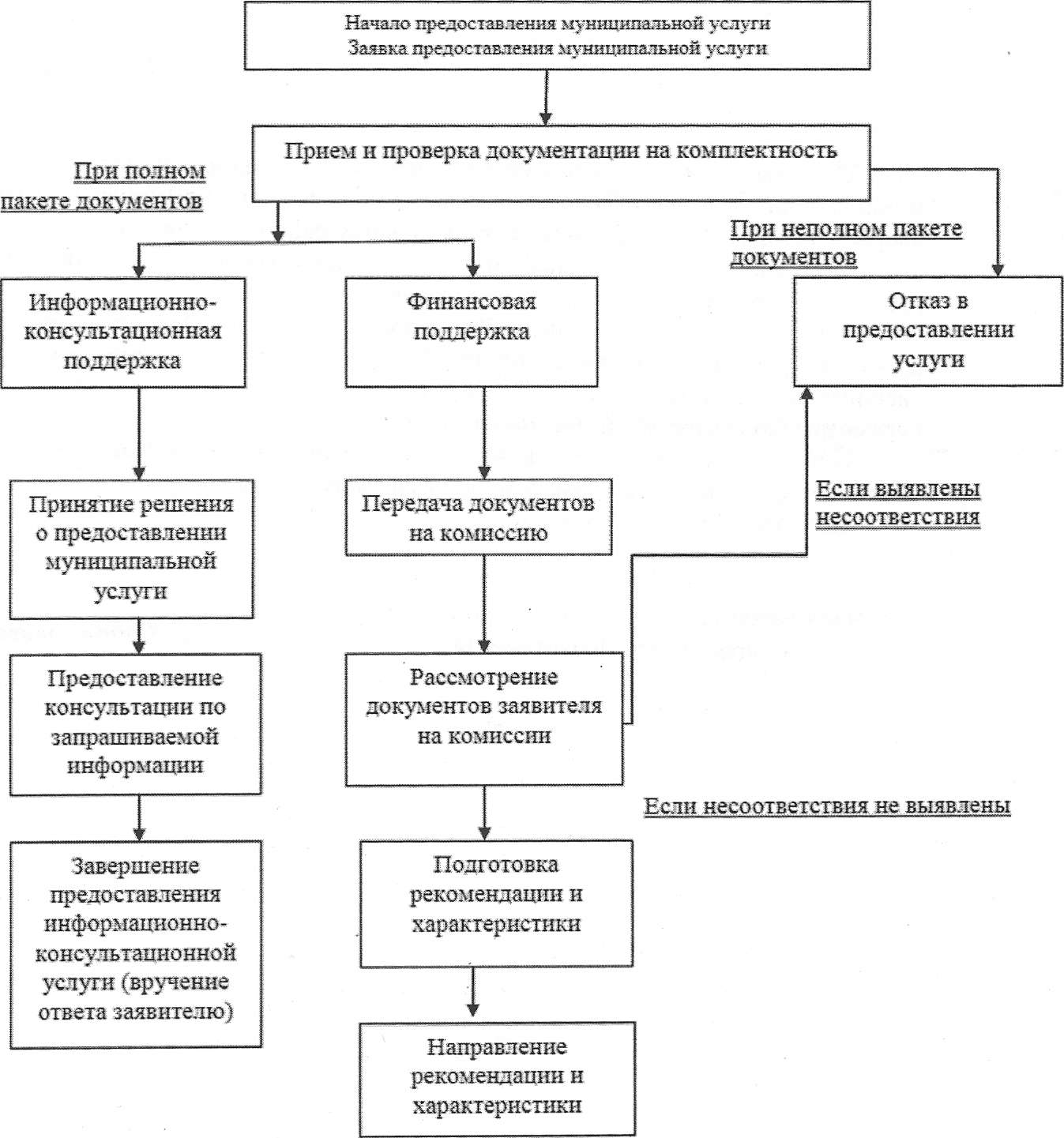 Приложение 2к административному регламенту по исполнению муниципальной услуги«Оказание поддержки субъектам малого и среднего предпринимательства в рамках реализации муниципальных программ»ОБРАЗЕЦЖАЛОБЫ НА ДЕЙСТВИЕ (БЕЗДЕЙСТВИЕ)АДМИНИСТРАЦИИИЛИ ЕГО ДОЛЖНОСТНОГО ЛИЦАИсх. от _____________ № ____ __________________________________________________________________________          (Наименование структурного подразделения, органа)Жалоба__________________________________________________________________(Полное наименование юридического лица, Ф.И.О. физического лица)__________________________________________________________________(*Местонахождение юридического лица, физического лица)__________________________________________________________________(фактический адрес)Телефон: ________________________________Адрес электронной почты: __________________________________________Код учета: ИНН ___________________________________________________* Ф.И.О. руководителя юридического лица ____________________________* на действия (бездействие):__________________________________________________________________(наименование органа или должность, ФИО должностного лица органа)*существо жалобы:___________________________________________________________________________________________________________________________________(краткое изложение обжалуемых действий (бездействия), указать основания, по которым лицо, подающее жалобу, не согласно с действием (бездействием) со ссылками на пункты регламента)поля, отмеченные звездочкой (*), обязательны для заполнения.Перечень прилагаемой документации:_______________________________________________   МП (подпись руководителя юридического лица, физического лица)Приложение 3к административному регламенту по исполнению муниципальной услуги«Оказание поддержки субъектам малого и среднего предпринимательства в рамках реализации муниципальных программ»ОБРАЗЕЦ РЕШЕНИЯ _____________________________________________                              ПО ЖАЛОБЕ НА ДЕЙСТВИЕ (БЕЗДЕЙСТВИЕ)__________________________________________________________________АДМИНИСТРАЦИИ ИЛИ ЕГО ДОЛЖНОСТНОГО ЛИЦАИсх. от _______ № _________РЕШЕНИЕпо жалобе на решение, действие (бездействие)органа или его должностного лицаНаименование органа или должность, фамилия и инициалы должностного лица органа, принявшего решение по жалобе: ____________________________________________________________________________________________________________________________________Наименование юридического лица или Ф.И.О. физического лица, обратившегося с жалобой____________________________________________________________________________________________________________________________________Номер жалобы, дата и место принятия решения: _____________________________________________________________________________________________________________________________________________________________________________________________________Изложение жалобы по существу: ____________________________________________________________________________________________________________________________________Изложение возражений, объяснений заявителя: ______________________________________________________________________________________________________________________________________________________________________________________________________УСТАНОВЛЕНО:фактические и иные обстоятельства дела, установленные органом или должностным лицом, рассматривающим жалобу: ______________________________________________________________________________________________________________________________________________________________________________________________________Доказательства, на которых основаны выводы по результатам рассмотрения жалобы:____________________________________________________________________________________________________________________________________Законы и иные нормативные правовые акты, которыми руководствовался орган или должностное лицо при принятии решения, и мотивы, по которым орган или должностное лицо не применили законы и иные нормативные правовые акты, на которые ссылался заявитель:______________________________________________________________________________________________________________________________________________________________________________________________________На основании изложенногоРЕШЕНО:1. ____________________________________________________________________________________________________________________________________(решение, принятое в отношении обжалованного действия (бездействия), признано правомерным или неправомерным полностью или частично или отменено полностью или частично)2.__________________________________________________________________________________________________________________________________(решение принято по существу жалобы: удовлетворенаили не удовлетворена полностью или частично)3.___________________________________________________________________________________________________________________________________(решение либо меры, которые необходимо принять в целях устранения допущенных нарушений, если они не были приняты до вынесения решения по жалобе)Настоящее решение может быть обжаловано в суде, арбитражном суде.Копия настоящего решения направлена по адресу: ____________________________________________________________________________________________________________________________________(должность лица (подпись) (Ф.И.О.) принявшего решение по жалобе)